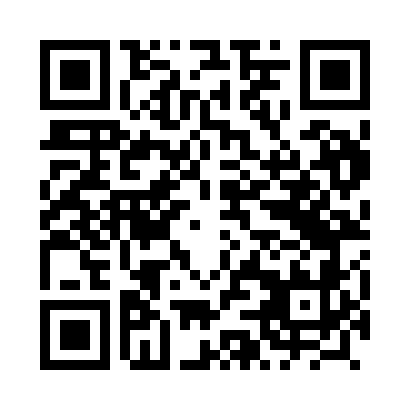 Prayer times for Liszkowo, PolandWed 1 May 2024 - Fri 31 May 2024High Latitude Method: Angle Based RulePrayer Calculation Method: Muslim World LeagueAsar Calculation Method: HanafiPrayer times provided by https://www.salahtimes.comDateDayFajrSunriseDhuhrAsrMaghribIsha1Wed2:385:1812:516:018:2510:562Thu2:385:1612:516:028:2710:573Fri2:375:1412:516:038:2910:584Sat2:365:1212:516:048:3010:585Sun2:355:1012:516:058:3210:596Mon2:345:0912:516:068:3411:007Tue2:335:0712:516:078:3611:008Wed2:335:0512:516:088:3711:019Thu2:325:0312:516:098:3911:0210Fri2:315:0112:516:108:4111:0311Sat2:304:5912:516:118:4311:0312Sun2:304:5812:516:128:4411:0413Mon2:294:5612:516:138:4611:0514Tue2:284:5412:516:148:4811:0615Wed2:284:5312:516:158:4911:0616Thu2:274:5112:516:168:5111:0717Fri2:264:4912:516:178:5311:0818Sat2:264:4812:516:188:5411:0819Sun2:254:4612:516:198:5611:0920Mon2:254:4512:516:208:5711:1021Tue2:244:4412:516:218:5911:1022Wed2:244:4212:516:229:0011:1123Thu2:234:4112:516:239:0211:1224Fri2:234:4012:516:239:0311:1325Sat2:224:3812:516:249:0511:1326Sun2:224:3712:516:259:0611:1427Mon2:214:3612:516:269:0711:1528Tue2:214:3512:526:279:0911:1529Wed2:214:3412:526:279:1011:1630Thu2:204:3312:526:289:1111:1631Fri2:204:3212:526:299:1311:17